Your Say Agenda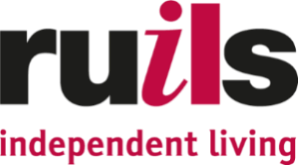 Time & Date:		Thursday 28th March, 2024 from 2:00-3:30pmWhere:  		In person, Ruils Office in TeddingtonChair: 			Gareth Bubbins (filling in for Mary)Note taker:  		Hallie Banish Upcoming Your Say Meetings25 April from 5:30 - 7:00 pm30 May from 2:00 - 3:30 pmUpcoming Transport and Mobility Forum MeetingsThursday 23 May from 2:00 - 3:30 pmThursday 12 September from 2:00 - 3:30 pmThursday 21 November from 2:00 - 3:30 pmAction LogNo.Agenda ItemActionsWelcome and IntroductionIn attendance: Hallie, Bea, Gareth, YvonneApologies from: Amanda Winterburn, Mary Harrison, Bruno Meekings, Paul Leonard, John ClarkeWelcome to our guest: Marta StykActions from previous minutes (see action log)Follow up with Simon about role description and promo materialsSend Simon’s email to YvonneAction: Hallie to follow up with Simon and YvonneUpdates from ChairRecruiting a new Richmond Transport and Mobility Forum Chair, please help us shareAction: Everyone to continue to publicise this openingPresentation from Marta Styk from Choice SupportThe work Marta is doing is focused on West London Choice support is working for the CQC as a feedback mechanism around lived experiences of care Experts by experience go to the care homes so they can see the issues and highlight them Her role is to connect with organisations to get feedback around accessing health and social care and any rights violationsLooking for feedback from people of protected characteristics She collects feedback and then she sends this back to the CQCTailored data collection (in person, zoom call, directly online) No onward support provided – they pass feedback on but cannot take on any case workYou don’t have to share your name/face when you share your viewsInformal chat about their experience – always sent to the CQC – the CQC may not share the outcomes or what they are doing with this information Crucially people have to be a part of a group in order to access this support, so they need to access Your Say as a referral pathwayThere are external meetings that we can attend as an organisation, but this depends on our capacityMarta would be willing to share the final copy of the access guide once approved Major themes are: every GP need to have a special protocol for people with autism (needs to be raised at the beginning and have a specialised doctor), lack of interpreters for people who don’t have English as first language, has found that a lot of people in West London are happy with their care Really important to know what your rights are – information shared in the leaflets givenWanting more feedback about care at home if we can provide thisThis project is a little more than 2 years old; it was a little slow to start, but it is expanding Marta can come back once we have publicised what she is doing and we can find people who want to share their experiencesAction: Once the final version of the access guide is ready, Bea to share with MartaSame Day GP Appointments Campaign DiscussionReview the final draft of the guideHow do we take this forward? Discussion was had about the guide. General consensus that all of the content is reflective of the group and what people’s experiences are. We will add that GP surgeries must have an email address advertised as a route for people to contact. We will also bring the main recommendations out onto the front page. Discussion about how we take this forward – we need to get a new photo for the back page and we need for members to sign off. Once members sign off, we can get in touch with Emma and Bami and set up a meeting with the practice managers. Action: Bea to edit the guide to add in suggestions Action: Hallie to take a photo at the next meetingAction: People to review the guide and provide any feedback. Hallie to send to Cathy and Callum to review. Anything to feed into the Transport & Mobility Forum?Nothing recordedAny Other BusinessRamp CampaignThere has been an inquiry about the previous ramp scheme you’re your Say ran and they would like to meet with Ruils (particularly Gareth to discuss). Council provided a small number of ramps and we utilised those Only had a standard size so they couldn’t support everyone Is it a good idea to re start this up again? Teddington Together, Teddington Town, Cathy’s BNI network? Maximum of 20 ramps were distributed – need to take an audit Next MeetingAction to speak to Mary about evening meeting – shall we keep this or move it to the day? Action: Yvonne and Gareth – arrange a meeting to speak to Alistair Action: Gareth to check to see if the council have a page on the website with info about access and to look for initial list Action: Hallie to speak with Mary about next meetingActionWho By WhenStatusEmail team at Abellio and set up a new date for access day HallieOngoingIn progressHallie to follow up with Simon and Yvonne about Community Ambassador SchemeHallieBy next meetingEveryone to continue to publicise the co-chair roleAllOngoingOnce the final version of the access guide is ready, Bea to share with MartaBeaBy next meetingBea to edit the guide to add in suggestions BeaBy 11/04/2024Hallie to take a photo at the next meetingHallieNext meetingPeople to review the guide and provide any feedback. Hallie to send to Cathy and Callum to review.All/HallieNext meetingYvonne and Gareth – arrange a meeting to speak to Alistair Hallie to hand off to GarethASAPGareth to check to see if the council have a page on the website with info about access and to look for initial list GarethBy next meetingHallie to speak with Mary about next meetingHallieASAP